Vorname  NameStrasse u. NrPLZ  Ort 						          Mail:  xxxxxxx . xxxx @ xxxxxxxxxxxxx      
      Firma      Strassse   Nr.      00000  Ort
								  	      xx. xx . 2020
Betreff: Löschung / Sperrung meiner personenbezogenen Daten 
             nach Art. 17 Datenschutz-Grundverordnung (DSGVO)
Sehr geehrte Damen und Herren, Sie haben ohne Angabe von Gründen meinen Antrag auf Energieversorgung abgelehnt.Ich fordere Sie deshalb auf, meine bei Ihnen gespeicherten personenbezogenen Daten unverzüglich gemäß Art. 17 DSGVO zu löschen. 
Ich verlange, dass meine früheren Rechnungsdaten und Verträge lediglich nach Paragraph 147 der Abgabenordnung und Paragraphen 257 ff Handelsgesetzbuch genutzt werden und der Zugriff nur auf die für die Aufbewahrung zuständigen Mitarbeiter und Mitarbeiterinnen beschränkt wird.Falls Sie meine personenbezogenen Daten weiteren Empfängern offengelegt haben, fordere ich Sie auf, dass Sie die Empfänger über die Löschung meiner personenbezogenen Daten informieren.Ich bitte Sie um Bestätigung, dass meine personenbezogenen Daten bei Ihnen gelöscht wurden, die von Aufbewahrungspflichten betroffenen Daten gesperrt sind, sowie, dass die weiteren Empfänger meiner Daten über mein Löschungsverlangen informiert wurden.Sollten Sie meinem Löschungsersuchen nicht nachkommen, fordere ich Sie auf, Ihre Entscheidung mir gegenüber unter Angabe der gesetzlichen Grundlage unverzüglich zu begründen.
In diesem Fall sind die entsprechenden Daten umgehend zu sperren. .
Mit freundlichen Grüßen ________________________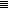 